Bürgschaftsbank Hessen GmbH • Gustav-Stresemann-Ring 9 • 65189 Wiesbaden • Postfach 37 07 • 65027 Wiesbaden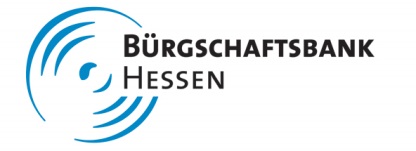 Telefon 0611/15 07-0 • Telefax 0611/15 07-22 • www.bb-h.de • info@bb-h.deKreditbestätigungBürgschaft für:	Bürgschaftserklärung Nr.:	Wir bestätigen Ihnen hiermit, dass wir mit dem/der Kreditnehmer/in am 	             einen Kreditvertrag abgeschlossen haben, in dem die Bedingungen der Bürgschaft vom 	              übernommen wurden. Die Bedingungen und Auflagen gemäß Anlage zur Bürgschaftserklärung wurden erfüllt. Der verbürgte Kredit setzt sich aus folgenden Teilen zusammen:a) 	Kreditart		  	EUR  	 	Konto-Nr.: 	b) 	Kreditart		  	EUR  		Konto-Nr.: 	c) 	Kreditart		  	EUR  		Konto-Nr.: 	Es wurden folgende Konditionen vereinbart:zu a)	 		Raten à 			ab	 	 Zahlungsrhythmus		Zinssatz		fest/variabel*	zu b)	 		Raten à 			ab	 	 Zahlungsrhythmus		Zinssatz		fest/variabel*	zu c)	 		Raten à 			ab	 	 Zahlungsrhythmus		Zinssatz		fest/variabel*	Bei Kontokorrent- bzw. Avalkrediten bezieht sich die Tilgung nur auf die Rückführung des Bürgschaftsbetrages.		, den					
						Stempel und Unterschrift*) Bitte nicht zutreffendes streichen!